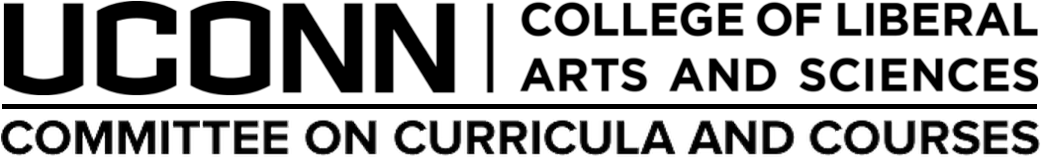 Proposal to Change a MinorLast revised: September 24, 20131. Date: 2. Department or Program:3. Title of Minor:4. Effective Date (semester, year):(Consult Registrar’s change catalog site to determine earliest possible effective date.  If a later date is desired, indicate here.)5. Nature of change:Existing Catalog Description of MinorProposed Catalog Description of MinorJustification1. Reasons for changing the minor:2. Effects on students:3. Effects on other departments:4. Effects on regional campuses:5. Dates approved by    Department Curriculum Committee:    Department Faculty:6. Name, Phone Number, and e-mail address of principal contact person: Plan of StudyIf the proposed change modifies the requirements of the Minor, then attach a revised "Minor Plan of Study" form to your submission email as a separate document. The plan of study should include the following information:A. Near the top of the form:NOTE: Completion of a minor requires that a student earn a C (2.0) or better in each of the required courses for that minor. A maximum of 3 credits towards the minor may be transfer credits of courses equivalent to University of Connecticut courses. Substitutions are not possible for required courses in a minor.B. At the bottom of the form: Name of Student: ______________________ I approve the above program for the Minor in <insert name> (signed) _________________________ Dept. of <insert name>